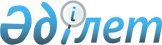 Об утверждении Правил проведения конкурса на замещение вакантной должности государственной службы в центральных исполнительных органах Республики Казахстан
					
			Утративший силу
			
			
		
					Приказ Председателя Агентства Республики Казахстан по делам Государственной службы от 15 апреля 1999 года N А-33.  Зарегистрирован в Министерстве юстиции Республики Казахстан 16.04.1999 г. за N 732. Утратил силу - приказом Председателя Агентства Республики Казахстан по делам государственной службы от 24 ноября 1999 г. N А-202 ~V990986



          В целях обеспечения равного доступа граждан к государственной 
службе, повышения профессионального уровня государственных служащих в 
соответствии с Указом Президента Республики Казахстан, имеющим силу 
закона "О государственной службе"  
 U952730_ 
  и во исполнение Распоряжения 
Президента Республики Казахстан "Вопросы совершенствования работы с 
кадрами государственной службы" от 24 февраля 1999 года N 13 
приказываю:




          1. Утвердить прилагаемые Правила проведения конкурса на замещение 




вакантной должности государственной службы в центральных 
исполнительных органах Республики Казахстан.
     2. Ввести в действие настоящие Правила с момента их 
государственной регистрации в Министерстве юстиции Республики 
Казахстан. 
     3. Контроль за исполнением приказа возложить на Департамент по 
работе с кадрами в системе государственной службы Агентства Республики 
Казахстан по делам государственной службы. 

                               Правила            
            проведения конкурса на замещение вакантной должности 
        государственной службы в центральных исполнительных органах
                       Республики Казахстан

                          1. Общие положения
     





          Настоящие Правила разработаны в соответствии с Указом Президента 
Республики Казахстан, имеющим силу Закона, "О государственной службе" от 
26 декабря 1995 года N 2730, Распоряжениями Президента Республики 
Казахстан от 12 ноября 1998 года N 4141  
 N984141_ 
  "Вопросы Агентства 
Республики Казахстан по делам государственной службы" и от 24 февраля 1999 
года N 13 "Вопросы совершенствования работы с кадрами государственной 
службы", иными нормативно-правовыми актами. 




          Настоящие Правила определяют порядок проведения конкурсов на 
замещение вакантных должностей в аппаратах центральных исполнительных 
органов. 




          Конкурс: 




          - обеспечивает право граждан на равный доступ к государственной 
службе в соответствии с их способностями и профессиональной подготовкой; 




          - проводится на замещение вакантной должности с третьей и ниже 
категории должностей государственных служащих.








                                2. Порядок и условия участия в конкурсе








          1. Конкурс на замещение вакантной должности государственной
службы проводится в форме конкурса документов. По решению конкурсной 
комиссии участники конкурса при необходимости могут быть приглашены на 
собеседование. 




          2. Агентство Республики Казахстан по делам государственной службы
(далее - Агентство) утверждает условия и сроки проведения конкурса.




          3. Агентство публикует объявление о проведении конкурса в 
официальных изданиях республиканских средств массовой информации 
("Егемен Казакстан", "Казахстанская правда", "Зан", "Юридическая 
газета") на государственном и русском языках. Публикация 
осуществляется через Министерство культуры, информации и общественного 
согласия Республики Казахстан, в порядке, определяемом данным 
Министерством. 




          4. Объявление о проведении конкурса должно содержать следующие 




сведения: 
     1) местонахождение Агентства, почтовый адрес, номера телефонов и 
факса; 
     2) наименование центрального исполнительного органа, имеющего 
вакантные должности, с указанием его местонахождения, почтового 
адреса, номеров телефонов и факса; 
     3) наименование должностей, замещаемых по конкурсу с указанием 
основных должностных функциональных характеристик;
     4) требования, предъявляемые к кандидатам; 
     5) срок представления заявлений об участии в конкурсе; 
     6) перечень документов, прилагаемых к заявлению об участии в 
конкурсе; 
     7) сроки проведения тестирования.
     Объявление может содержать дополнительную информацию.
     5. Конкурс проводится в течение не более одного месяца с момента 
его объявления.
     6. К участию в конкурсе допускаются граждане: 
     1) обладающие гражданством Республики Казахстан;





          2) не моложе восемнадцати лет, если иное в отношении 
соответствующих категорий должностей государственных служащих не 
установлено законодательством Республики Казахстан; 




          3) обладающие необходимым образованием и уровнем профессиональной 
подготовки, соответствующими квалификационным требованиям, а также, в 
предусмотренных законодательством случаях, стажем работы по 
специальности.




          7. Кандидаты на замещение вакантной должности государственной 
службы (далее - кандидат) после объявления конкурса подают в Агентство 
следующие документы: 




          1) заявление по установленной форме;




          2) личный листок по учету кадров;




          3) заполненную анкету, по форме, утвержденной Агентством;




          4) копии документов об образовании;




          5) копию трудовой книжки, заверенную в установленном порядке;




          6) справку о состоянии здоровья по установленной форме;




          7) 2 фотографии размером 3х4.




          Дополнительно кандидаты могут предоставлять другую информацию, 
касающуюся их образования, опыта работы, профессионального уровня и 
репутации (копии документов о повышении квалификации, присвоении 
ученых степеней и званий, характеристики, рекомендации, научные 
публикации и т.п).




          8. Агентство принимает и обрабатывает документы, полученные от
граждан, изъявивших желание участвовать в конкурсе. 




          На основании анализа представленных документов Агентство 
принимает решение о допуске кандидатов к тестированию. 




          9. Сроки тестирования кандидатов устанавливаются Агентством.




          10. Кандидаты, допущенные к участию в тестировании, проходят его 
в Агентстве. Результаты тестирования приобщаются к документам, 
указанным в п.7 настоящих Правил, и передаются Агентством в конкурсную 
комиссию.




          11. Расходы по участию в тестировании и конкурсе (проезд к месту 
проведения тестирования, конкурса и обратно, наем жилого помещения, 
проживание, пользование услугами связи всех видов) граждане производят
за счет собственных средств.




          12. К конкурсу допускаются документы только тех кандидатов, 
которые предоставили документы, предусмотренные в п.7 настоящих 
Правил и справки о тестировании. 




          13. Кандидат, документы которого допущены к конкурсу, становится 
участником конкурса на замещение вакантной должности.




          14. К участию в конкурсе не допускаются граждане:




          1) не соответствующие требованиям, установленным в п.6 настоящих 
Правил;




          2) признанные недееспособными или ограниченно дееспособными 
решением суда, вступившим в законную силу;




          3) лишенные права занимать государственные должности в течение 
определенного срока решением суда, вступившим в законную силу;




          4) в других случаях, предусмотренных законодательством. 








                                            3. Конкурсная комиссия








          15. Решение о проведении конкурса принимает Агентство на 
основании заявок по заполнению вакантных должностей, представленных 
центральными исполнительными органами.




          16. Центральные исполнительные органы представляют списки 
вакантных должностей и заявки по заполнению вакантных должностей по 
форме и срокам, установленным Агентством.




          17. Конкурсная комиссия образуется совместным приказом 
Председателя Агентства и руководителя центрального исполнительного 
органа, представившего заявки на заполнение вакантных должностей на 
основании решения Агентства о проведении конкурса.




          18. В состав конкурсной комиссии входят представители Агентства, 
Государственной комиссии по борьбе с коррупцией, заинтересованного 
центрального исполнительного органа и других государственных органов.




          19. Полномочия членов конкурсной комиссии удостоверяются 
надлежаще оформленными доверенностями. Представители Агентства 
участвуют в комиссиях без доверенностей.




          20. Председателями комиссий являются представители Агентства.




          21. Конкурсная комиссия оценивает участников конкурса на 
основании представленных документов и осуществляет отбор из числа 
участников для замещения вакантной должности в порядке, определяемом 
настоящими Правилами.




          22. Заседание комиссии правомочно, если в нем приняло участие 
не менее 2/3 членов от общего состава комиссии. Решение комиссии 
принимается путем открытого голосования.




          23. Участник конкурса получает положительное заключение в случае,
если за него проголосовало большинство присутствующих членов комиссии. 
При равенстве голосов членов конкурсной комиссии решающим является 
голос председателя.




          24. Решение конкурсной комиссии является основанием для 
поступления на заявленную центральным исполнительным органом вакантную 
должность, либо отказа в приеме на такую должность. 




          25. Участники конкурса, получившие положительное заключение 
конкурсной комиссии, имеют право занятия заявленной вакантной 
должности, то есть поступления на государственную службу. 




          26. Руководитель центрального исполнительного органа, заявившего 
о вакантной должности, обязан в течение двухнедельного срока после 
вынесения решения конкурсной комиссии принять на объявленную должность 
участника получившего положительное заключение. При этом должны быть 
соблюдены требования, предусмотренные законодательством для 
поступления на государственную службу. 




          27. Представление гражданином, получившим положительное 
заключение конкурсной комиссии, сведений, не соответствующих 
действительности, фальсификация документов, умышленное искажение 
фактов и т.п., выявленных при приеме на государственную службу, 
являются основанием в отказе приема на заявленную вакантную должность. 




          28. Участники конкурса, не получившие положительного заключения 
конкурсной комиссии, но рекомендованные ею для государственной службы, 
могут быть зачислены в кадровый резерв, формируемый Агентством. 




          29. Участники, зачисленные в кадровый резерв, имеют право в 
течение года с момента прохождения конкурса, занять соответствующую 
вакантную должность без прохождения конкурса в центральном 
исполнительном органе. 




          30. Если в результате конкурса не были выявлены участники, 
соответствующие предъявленным требованиям вакантной должности, 
Председателем Агентства может быть принято решение о проведении 
повторного конкурса.




          31. В случаях, возникновения вопросов, не урегулированных 
настоящими Правилами, Агентство имеет право самостоятельно принимать 
соответствующие решения. 




          32. Решение комиссии является окончательным, если оно принято в 
порядке и с соблюдением требований настоящих Правил. 




          33. Решение конкурсной комиссии оформляется в виде протокола, 
который подписывается членами комиссии, а также лицом, осуществляющим 
протоколирование. Ведение протоколов осуществляется представителем 
Агентства, не входящим в состав конкурсной комиссии. 




          34. Участники конкурса имеют право подать заявление о несогласии 
с решением конкурсных комиссий в Агентство или обжаловать эти решения 
в предусмотренном законодательством порядке. 




          Агентство рассматривает поступившие заявления о несогласии с 
решением конкурсных комиссий и по итогам рассмотрения информирует 
заявителя. В случаях обнаружения нарушения настоящих Правил, иных 
нормативно-правовых актов, Агентство может полностью или частично




отменить решения конкурсных комиссий и принять решение о проведении 
повторного конкурса. 
     35. Участники конкурса в части их касающейся, члены конкурсной 
комиссии, представители других уполномоченных органов имеют право 
знакомиться с конкурсными документами, указанными в пунктах 7; 10; 33 
настоящих Правил. 
     36. Каждому участнику конкурса сообщается о результатах конкурса 
в письменной форме в течение месяца со дня его завершения. 

(Специалисты:
 Цай Л.Г.
 Мартина Н.)     
      
      


					© 2012. РГП на ПХВ «Институт законодательства и правовой информации Республики Казахстан» Министерства юстиции Республики Казахстан
				